Изготовление баннеров:виды:статичный (формат jpg, gif, png, webp) – 880,00 руб.анимированный (формат gif) – 1760,00 руб.срок:3 рабочих дняРазмещение текстового материала:1 знак (в том числе пробелы) – 1,80 руб.срок размещения: 30 календарных дней.Все цены указаны с учетом НДС, 20 %.Расценки на услуги Отдел рекламы газеты «Магнитогорский металл»:455038, пр. Ленина, 124/1, телефон 39-60-79.magmetall.rureklama@magmetall.ru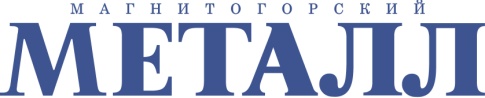 Утверждено приказом АНО «Редакция газеты «Магнитогорский металл» № 201 от 10.11.2023. Введено в действие с 01.12.2023Главный редактор                                   О. В. ФроловРасценки на услуги по размещению рекламы и информационных материалов на сайте magmetall.ru, руб.Баннер № 12800,00 руб. за неделю размещенияРазмер:318х212 pxРасположение:Внизу правой колонки (под рубрикой «Видеособытия»)Отображение:Все страницы сайтаБаннер № 27700,00 руб. за неделю размещенияРазмер:1920х123 pxРасположение:Верхняя часть сайта (над шапкой)Отображение:Главная страница сайта Баннер № 31750,00 руб. за неделю размещенияРазмер:565х97 pxРасположение:В нижней части блока «Важное»Отображение:Главная страница сайтаБаннер № 41750,00 руб за неделю размещенияРазмер:1326х123  pxРасположение:В нижней части главной страницы сайтаОтображение:Главная страница 